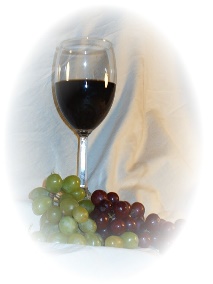 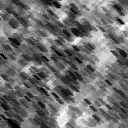 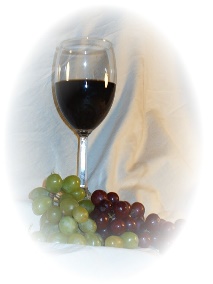 Weekly SpecialsWednesday, May 5th through Friday, May 7th   Available 11:30am until 7:00pmSoups Sausage & Tomato orCheesy Broccoli1.95/cup ~ 2.75/bowl ~ 6.50 quartDinner SpecialPesto Cream-stuffed Chicken Breast…11.95Served over a bed of Garlic-Herb Linguine,  Vegetable Du Jour and Dinner Roll Desserts Frosted Cranberry Bars1.25/serving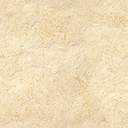 